Základní škola, Vrchlabí, Školní 1336	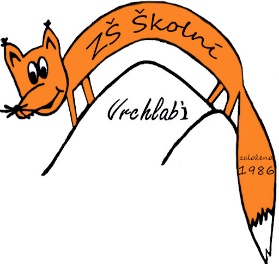 ALZA.CZ a.s.Jankovcova 1522/53Holešovice170 00 Praha 7IČO: 27082440DIČ: CZ 27082440                                                                                                                                     27.12.2023Věc: objednávka virtuálních brýlí Oculus Meta Quest 2.Objednávám u Vás 10 ks virtuálních brýlí Oculus Meta Quest 2 (128GB). Cena jednoho kusu je stanovena na částku 8.499,- Kč.Celková částka za dodané brýle včetně dopravy nepřesáhne částku 85.100,- Kč včetně DPH.Mgr. Jaroslav Plevaředitel